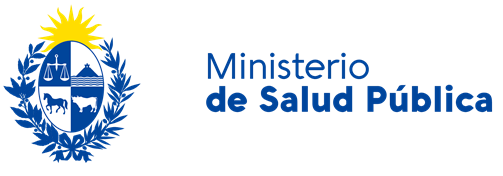 DIRECCION GENERAL DE COORDINACION                                                                                  DEPARTAMENTAL DE SALUD DE MALDONADO                          COMUNICADO DE PRENSAVACUNACION ANTIGRIPALCOMIENZO 18 DE ABRIL AÑO 2023ASISTENCIAL MEDICA AGENDA PREVIA A TRAVES DEL N° 42660750, POR LA APLICACIÓN O PERSONALMENTE POR MOSTRADORMALDONADO - ASISTENCIAL MEDICA – LAEDE LUNES A VIERNES DE 8.00 A 18.00 HORAS  MALDONADO – ASISTENCIAL MEDICA POLICLINICA LOUVREMIERCOLES DE 13.30 A 18.30 HORASVIERNES DE 8.00 A 13.00 HORASMALDONADO – ASISTENCIAL MEDICA - SAN CARLOS - LAELUNES DE 13.00 A 19.00 HORASMARTES DE 13.00 A 19.00 HORASJUEVES DE 13.00 A 19.00 HORASVIERNES DE 13 A 19 HORAS MALDONADO – ASISTENCIAL MEDICA – PIRIAPOLIS LUNES DE 14.15 A 18.00 HORASJUEVES DE 14.15 A 18.00 HORAS MALDONADO – ASISTENCIAL MEDICA – PAN DE AZUCAR MARTES DE 14.00 A 18.00 HORAS MALDONADO – SANATORIO MAUTONE – POLICLINICA CENTROAGENDA PREVIA A TRAVES DEL N° 42225353 O A TRAVES DEL 093755353ABRILMALDONADO Días 18, 19, 20 Y 21 DE ABRIL DE 12.00 A 15.00 HORASSABADO 22 DE 8.00 A 12.00 HORAS 24 – 25 – 26 -  27 y 28  DE 12.00 15.00 HORAS SAN CARLOS LUNES 24 DE 15 A 19 HORAS MALDONADO – SANATORIO MAUTONE -  POLICLINICA SAN CARLOS LUNES 24 DE 15.00 A 19.00 HORAS MALDONADO – SANATORIO MAUTONE – POLICLINICA PIRIAPOLIS VIERNES 28  DE 15.30 A 18.30 HORAS MAYO MALDONADO – SANATORIO MAUTONEDE LUNES A JUEVES DE 8.00 A 12.00 HORAS Y DE 15.00 A 19.00 HORAS VIERNES DE 15.00 A 19.00 HORASSABADOS DE 8.00 A 12.00 HORAS MALDONADO – SANATORIO MAUTONE -  POLICLINICA SAN CARLOS MIERCOLES DE 15.00 A 19.00 HORAS MALDONADO – SANATORIO MAUTONE – POLICLINICA PIRIAPOLIS VIERNES DE 15.00 A 19.00 HORASASSE VACUNACION POR ORDEN DE LLEGADA SE DAN 50 NUMEROS MALDONADO – HOSPITAL DE MALDONADO ENTRADA POR CALLE LATERAL A LA ENTRADA PRICIPAL DEL HOSPITALLUNES A VIERNES DE 7.30 A 11.00 HORAS SAN CARLOS – HOSPITAL DE SAN CARLOSLUNES A VIERNES DE 8.00 A 12.00 HORAS PAN DE AZUCAR – HOSPITAL DE PAN DE AZUCARLUNES DE 12.30 A 17.00 HORASMARTES DE 7.45 A 12.15 HORASMIERCOLES DE 7.45 A 12.15 HORASJUEVES DE 7.45 A 12.15 HORASVIERNES DE 7.45 A 12.15 HORASAIGUALUNES A VIERNES DE 8.00 A 12.00 HORASPOLICLINICA RODRIGUEZ BARRIOS LUNES DE 10.00 A 12.00 HORASPOLICLINICA VIGIA MARTES Y JUEVES DE 7.30 A 12.00 HORAS VIERNES DE 12.00 A 16.30 HORAS POLICLINICA HIPODROMOMARTES DE 14.00 A 17.00 HORAS POLICLINICA BALNEARIO BUENOS AIRES VIERNES DE 9.00 A 12.00 HORAS POLICLINICA PAN DE AZUCAR LUNES DE 12.30 A 17.00 HORASMARTES DE 7.45 A 12.15 HORASMIERCOLES DE 7.45 A 12.15 HORASJUEVES DE 7.45 A 12.15 HORASVIERNES DE 7.45 A 12.15 HORAS POLICLINICA PIRIAPOLISLUNES DE 8.00 A 12.00 HORASMARTES DE 8.00 A 12.00 HORAS MIERCOLES DE 8.00 A 12.00 HORASVIERNES DE 8.00 A 12.00 HORAS POLICLINICA LA CAPUERAJUEVES DE 9.00 A 12.00 HORAS INTENDENCIA DEPARTAMENTAL DE MALDONADOMESES DE ABRIL Y MAYO SE DARAN 30 NUMEROS A LAS 8.00 HORAS MALDONADO- POLICLINICA MALDONADO NUEVO LUNES A VIERNES  DE 8.15 A 11.45 HORAS  (27 DE ABRIL NO HAY VACUNACION) Dr. Pablo Garcia da RosaDirector Departamental de Salud de Maldonado